Kuopion kansalaisopisto				Seniorikokit 21.3.2024Kotitalous/ Henriikka Väänänen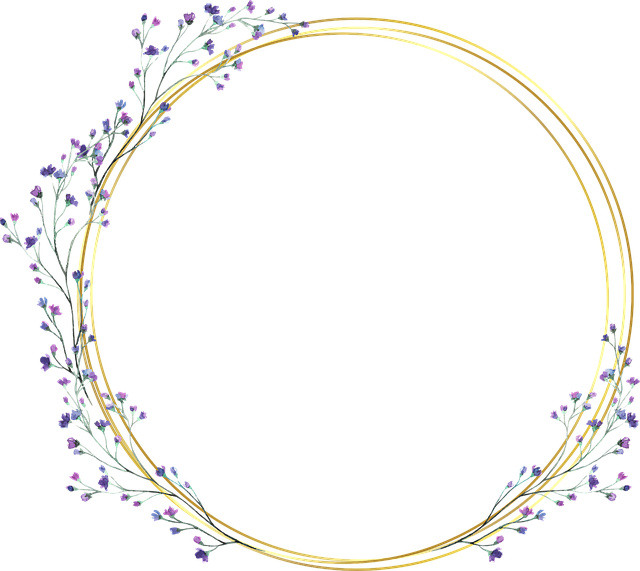 MENUTuorehernekeitto pekonimurullaja mämminäkkärilläSitruunaiset karitsanjauhelihapullat 
Selleripyree ja
 minttujogurttikastikeTyrnikiisseli ja valkosuklaavaahtoTUOREHERNEKEITTO PEKONIMURULLA 1,2 kg pakasteherneitä4 kpl salottisipulia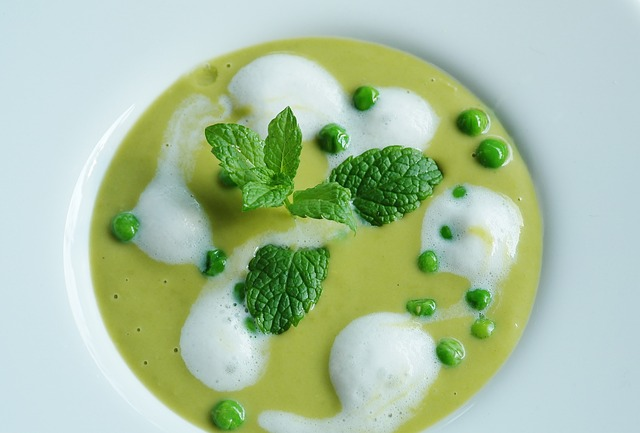 2 kpl valkosipulinkynttä2 kpl perunaa (jauhoinen)2 rkl rypsiöljyä1,2 l vettä2 kpl kasvisliemikuutiota4 dl kuohukermaa2 tl suolaa½ tl valkopippuriaLISÄKSI280 g pekoniaTYÖVAIHEETKuori ja hienonna sipulit ja valkosipulinkynnet. Kuori ja kuutioi peruna.Kuumenna öljy kattilassa. Lisää sipulit ja perunakuutiot. Kuullota muutama minuutti. Lisää vesi ja liemikuutiot. Keitä noin 15 minuuttia.Vaahdota kerma löysäksi vaahdoksi. Ota valmista vaahtoa noin 2 desilitra sivuun koristelua varten.Paista pekonit rapeiksi pannulla ja nosta talouspaperin päälle. Murenna jäähtynyt pekoni.Lisää kattilaan herneet. Kuumenna kiehuvaksi ja keitä muutama minuutti. Mausta suolalla ja valkopippurilla.Soseuta sauvasekoittimella tasaiseksi. Kääntele kermavaahto joukkoon. Koristele annokset lopulla kermavaahdolla ja pekonimurulla. MÄMMINÄKKÄRI 3 dl erilaisia siemeniä (auringonkukan-, kurpitsan-, pellavansiemeniä)3 dl (360 g) mämmiä2 dl juustoraastettaTYÖVAIHEETHienonna siemenet monitoimikoneessa.Sekoita joukkoon mämmi ja juustoraaste.Levitä massa ohuelti voidelluille leivinpapereille. Käytä apuna toista voideltua leivinpaperia.Paina leivinpaperin voideltu puoli massan päälle ja kauli levyksi. Irrota päällimmäinen leivinpaperi.Paista uunin keskiosassa 150 asteessa n. 30 minuuttia.Laita uuni pois päältä ja leikkaa näkkäri paloiksi. Laita näkkäri uunin jälkilämpöön n. 15 minuutiksi. Anna jäähtyä. SITRUUNAISET KARITSANJAUHELIHAPULLAT 600 g karitsan jauhelihaa3 dl kanalientä1 ½ dl kuskusia200 g fetaa2 tl raastettua sitruunan kuorta2 tl hunajaa2 tl kuivattua rosmariinia1 tl suolaaTYÖVAIHEETKuumenna uuni 200 asteeseen.Kuumenna kanaliemi kiehuvaksi ja kaada kuskusin päälle. Siirrä pois liedeltä ja anna tekeytyä pakkauksen ohjeen mukaan. Jäähdytä.Murenna feta, pese ja raasta sitruunan kuori, sekoita kaikki ainekset keskenään.Pyörittele pullia leivinpaperin päälle uunipellille. Kypsennä noin 25 minuuttia.SELLERIPYREE 2 juuriselleriä4 dl kuohukermaa200 g voita2 dl keitinlientä2 tl suolaaTYÖVAIHEETKuori selleri. Pilko selleri pienen perunan kokoisiksi paloiksi.Keitä palat suolalla maustetussa vedessä aivan kypsiksi. Ota talteen 2 desilitraa keitinlientä ja valuta sellerinpalat siivilässä. Kiehauta kerma, voi ja keitinliemi. Soseuta sellerinpalat lämpiminä sauvasekoittimella.Lisää kerma-voi-keitinlientä pienissä erissä, kunnes sellereistä tulee sileää ja pehmeää sosetta. Jos haluat soseesta vieläkin silkkisempää, voit painella sen pyöreäpohjaisen kauhan avulla siivilän läpi.Tarkista maku ja lisää suolaa tarvittaessa.MINTTUJOGURTTIKASTIKE 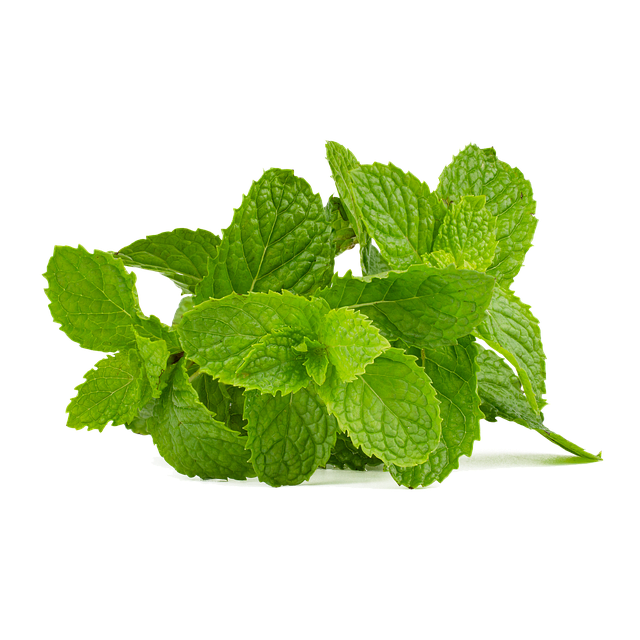 4 dl maustamatonta jogurttia (rasvaa 2,5 %)1 dl tuoretta minttua2 rkl hunajaa½ tl suolaa½ tl mustapippuriaTYÖVAIHEETSekoita jogurtin joukkoon minttusilppu.Mausta kastike hunajalla, suolalla ja mustapippurilla. Anna kastikkeen tekeytyä jääkaapissa ennen tarjoilua.TYRNIKIISSELI JA VALKOSUKLAAVAAHTO  300 g valkosuklaata 4 dl kuohukermaa 5 dl turkkilaista jogurttia 2 tl vaniljasokeriaKiisseli 1,2 l vettä 600 g tyrnimarjoja 3 dl sokeria 6 rkl perunajauhoja 4 tl vaniljasokeriaTYÖVAIHEETPilko suklaa. Kuumenna kerma kiehumispisteeseen ja siirrä kattila levyltä. Lisää suklaa kuumaan kermaan ja sekoittele, kunnes suklaa on sulanut. Lisää jogurtti ja vaniljasokeri, sekoita tasaiseksi.Jaa vaahto annosmaljoihin ja anna jäähtyä jääkaapissa vähintään puoli tuntia ennen tarjoilua.Tee kiisseli. Kuumenna vesi kiehuvaksi, lisää marjat ja sokeri. Keitä 10 minuuttia. Siivilöi liemi. Laita keitos takaisin liedelle ja kuumenna lähes kiehuvaksi. Siirrä kattila pois liedeltä.Sekoita perunajauhot vesitilkkaan ja kaada seos ohuena nauhana kiisselin joukkoon koko ajan sekoittaen. Nosta kiisseli takaisin levylle ja anna pulpahtaa. Mausta vaniljasokerilla. Ripottele kiisselin päälle sokeria, jottei sen pintaan muodostu kalvoa.Tarjoa tyrnikiisseli valkosuklaa­vaahdon päällä.Vinkki! Suklaavaahto säilyy hyvänä jääkaapissa, joten voit tehdä sen valmiiksi jo tarjoilua edeltävänä päivänä.